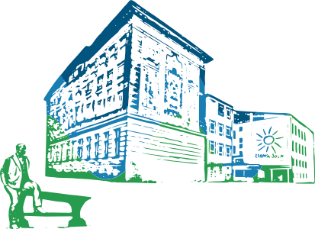 Datum: Številka: ODŠKODNINAza poškodovanje, uničene ali izgubljene učbenike v šolskem letu 2022/2023Odškodnina za učbenike je določena v skladu z 12. členom Pravilnika o upravljanju učbeniških skladov (Uradni list RS št. 12/2020) in se določi na podlagi nabave cene in starosti učbenika, ki je bil izposojen. Ob koncu prvega leta uporabe učbenika je višina odškodnine enaka nabavni ceni učbenika.Ob koncu drugega leta uporabe učbenika znaša odškodnina največ dve tretjini (⅔)  nabavne cene učbenika.Po tretjem letu uporabe učbenika znaša odškodnina največ eno tretjino (⅓) nabavne cene učbenika.Pripravila skrbnica učbeniškega sklada:                                                             Potrdila ravnateljica:              Mateja Rutnik, prof. RP                                                                       Barbara Pernarčič, prof. RPRazr.Naslov učbenika, založbaKrat. pred.Cena  €Višina odškodnine €Višina odškodnine €Višina odškodnine €Razr.Naslov učbenika, založbaKrat. pred.Cena  €1. leto = nabavna cena2. leto = 2/3 nabavne cene3. leto = 1/3 nabavne cene4.Razširi roke, MKZSLJ17,9017,9011,905,95Super minds 1, Rokus KlettTJA21,5021,5014,307,15Raziskujemo in gradimo 4, DZSNIT16,0016,0010,605,30Družba 4, MKZDRU14,9514,959,955,005.Na krilih besed, MKZSLJ17,90 17,90 11,905,95Gospodinjstvo 5, MKGOS11,90  11,90  7,903,95Raziskujemo in gradimo 5, DZSNIT16,9016,9011,205,60Družba 5, MKZDRU14,95 14,95 9,955,00Matematika 5, MKZMAT18,90  18,90  12,606,306.Novi svet iz besed 6, RokusSLJ19,0019,0012,656,30Skrivnosti št. in oblik 6, RokusMAT18,2018,2012,106,05Zgodovina 6, MKZZGO14,9014,909,904,95Raziskujem zemljo, RokusGEO19,1019,1012,706,35Aktivno v naravoslovje 1, DZSNAR16,5016,5011,005,50Touchstone 6, ZOMTJA18,5018,5012,306,15Prava tehnika 6, Rokus TIT15,2015,2010,105,057.Novi svet iz besed 7, RokusSLJ19,0019,0012,656,30Skrivnosti št. in oblik 7, RokusMAT18,2018,2012,106,05Touchstone 7, TangramTJA 19,00 19,0012,656,30Zgodovina 7, MKZGO16,90 16,9011,255,60Raziskujem … Novo pot., RokusGEO19,1019,1012,706,35Aktivno v naravoslovje 2, DZSNARJaz, midva, mi 7, RokusDKE12,50 12,508,304,15Maximal 1, RokusNI116,50 16,5011,005,50Adosphere 1, DZSIzb. F.13,20 13,208,804,40Prava tehnika 7, RokusTIT13,2013,208,804,408.Novi svet iz besed 8, RokusSLJ19,0019,0012,656,30Skrivnosti št. in oblik 8, RokusMAT18,2018,2012,106,05Touchstone 8, TangramTJA19,00 19,00 12,656,30Raziskujem Novi svet 8, RokusGEO19,1019,1012,706,35Raziskujem preteklost 8, RokusZGO17,25 17,25 11,505,75Jaz, midva, mi 8, RokusDKE12,50 12,50 8,304,15Kemija danes 1, DZSKEM17,70 17,70 11,805,90Moja prva fizika 1, ModrijanFIZ15,90 15,90 10,605,30Človeško telo, Rokus K. BIO17,50 17,5011,605,80Prava tehnika 8, Rokus *novoTIT15,2015,20//Magnet 2, RokusNI216,60 16,60 11,005,509.Novi svet iz besed 9, RokusSLJ19,0019,0012,656,30Skrivnosti št. in oblik 9, RokusMAT18,2018,2012,106,05Touchstone 9, TangramTJA19,00 19,00 12,656,30Raziskujem Slovenijo, RokusGEO19,1019,1012,706,35Zgodovina 9, MKZ ZGO16,9016,9011,255,60Kemija danes 2, DZSKEM17,90 17,90 11,905,95Moja prva fizika 2, ModrijanFIZ15,90 15,90 10,605,30Spoznavam živi svet 9, DZSBIO16,0016,0010,655,30Magnet 3, RokusNI316,6016,6011,005,50